The Management Committee of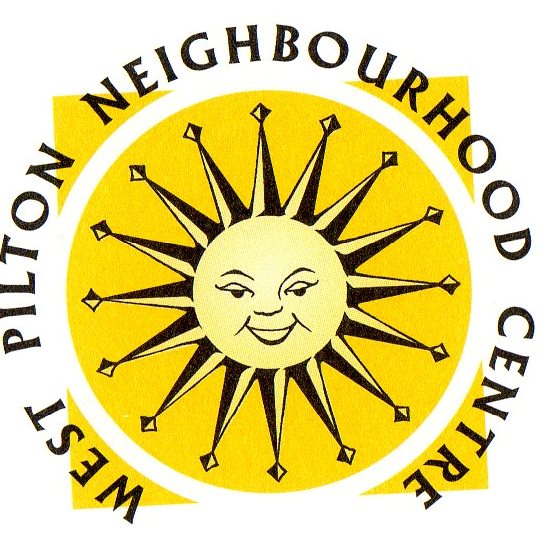 Pilton Central Associationand Neighbourhood CentreInvite you to their JointANNUAL GENERAL MEETINGto be held in the NEIGHBOURHOOD CENTRE19 West Pilton GroveEdinburghonWednesday 24th May 2017starting at 5.30pmLight Refreshments will be servedPlease contact Linda Chandler on 0131 551 3194Or email linda.chandler@ea.edin.sch.ukif you are able to attend